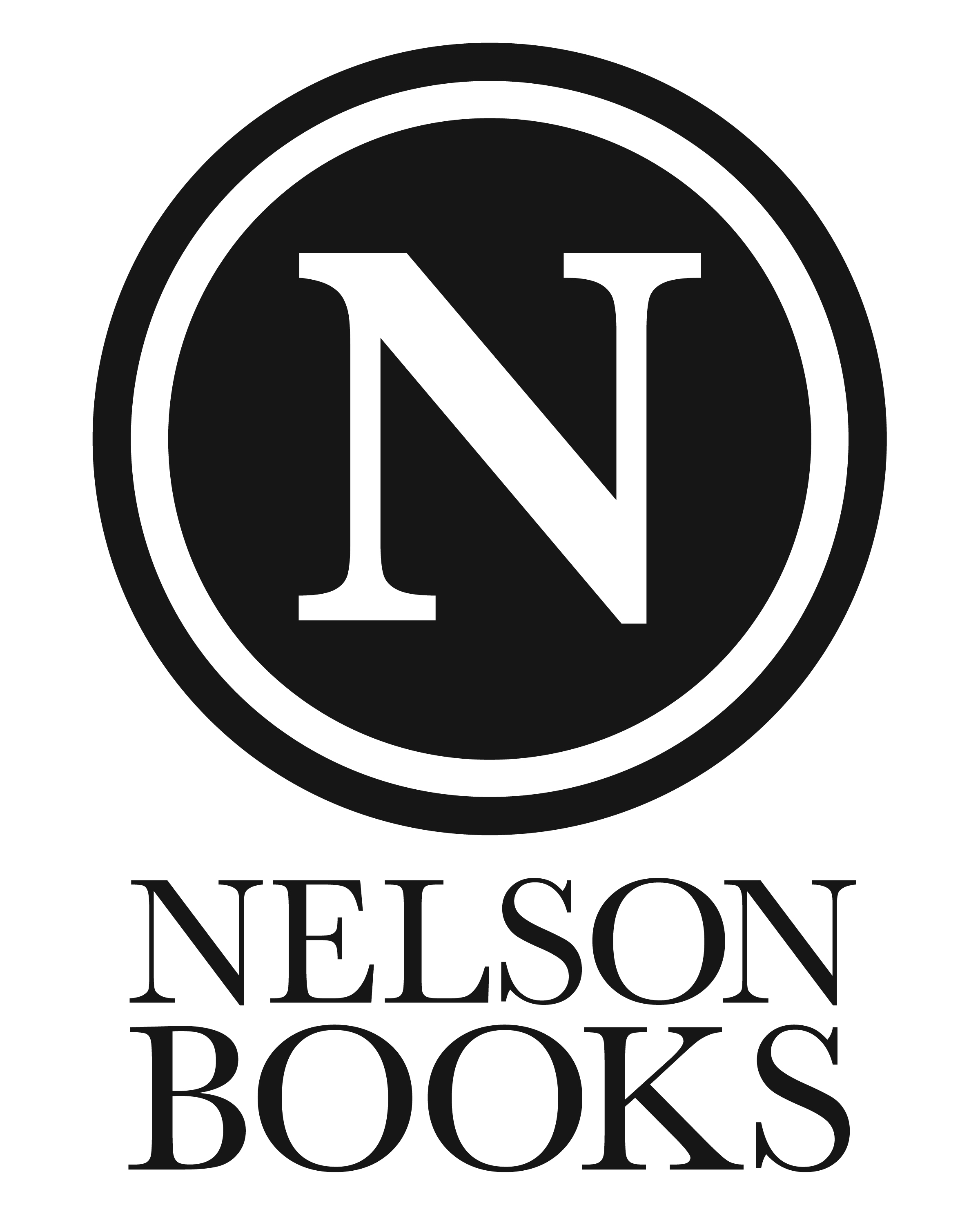 Author bio: Laura SobiechLaura Sobiech was born and raised in Minnesota. She has been married to her husband, Rob, for twenty-four years, and they are the proud parents of four awesome children: one married, one in college, one in heaven, and one in high school. Laura has spent the past couple of years crossing things off her I-Never-Want-To-Do List, now having done most everything that was on it, including: globe trekking, public speaking, fund-raising, Skype-ing on live television, and supporting a child with cancer. In her free time she volunteers as an EMT/firefighter at her local fire department and can knit a wicked awesome pair of socks.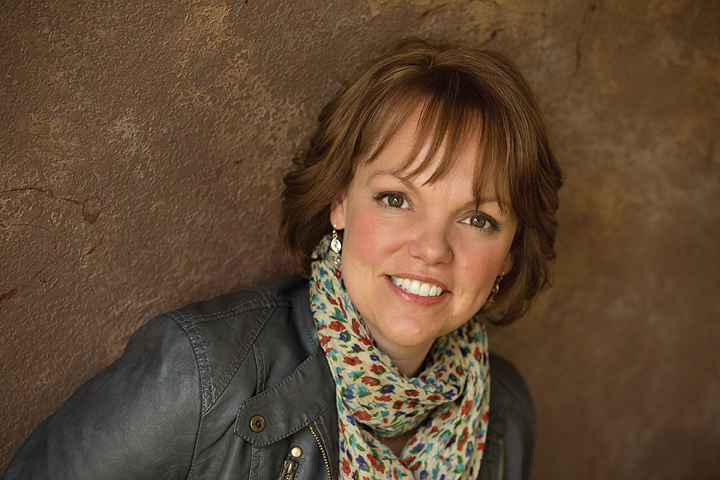 Fly a Little Higher: How God Answered a Mom’s Small Prayer in a Big WayThomas NelsonMay 6, 2014